									 	ПРОЕКТРЕШЕНИЕ          от .02.2022г.                           п. Расцвет					№ п.Расцвет		 «Об утверждении Положения «Об оплате труда выборных должностных лиц местного самоуправления, осуществляющих свои полномочия на постоянной основе,  муниципальных служащих муниципального образования Расцветовский сельсовет»На основании п.4 ст.86 Бюджетного кодекса Российской Федерации, Закона Республики Хакасия от 06.07.2007 № 39-ЗРХ «О муниципальной службе в Республике Хакасия» (с последующими изменениями), постановления Правительства Республики Хакасия от 27.04.2010г. № 210 «Об утверждении нормативов формирования расходов на оплату труда депутатов, выборных должностных лиц местного самоуправления, осуществляющих свои полномочия на постоянной основе, муниципальных служащих в Республике Хакасия», Федерального Закона   от 06.10.2003г. № 131-ФЗ «Об общих принципах организации местного самоуправления в Российской Федерации, Устава муниципального образования Расцветовский сельсовет, Совет депутатов  Расцветовского сельсоветаРЕШИЛ:1.Признать утратившими силу Решения Совета депутатов Расцветовского сельсовета:	-от 27.09.2018г. № 28/44 «Об утверждении Положения «Об оплате труда выборных должностных лиц местного самоуправления, осуществляющих свои полномочия на постоянной основе,  муниципальных служащих муниципального образования Расцветовский сельсовет»;	-от 10.04.2019г. № 6/53 «О внесении изменений в решение Совета депутатов от 27.09.2018г. № 28/44 «Об утверждении Положения «Об оплате труда выборных должностных лиц местного самоуправления, осуществляющих свои полномочия на постоянной основе,  муниципальных служащих муниципального образования Расцветовский сельсовет»»;	- от  № 40/65 «О внесении изменений в решение Совета депутатов от 27.09.2018г. № 28/44 «Об утверждении Положения «Об оплате труда выборных должностных лиц местного самоуправления, осуществляющих свои полномочия на постоянной основе,  муниципальных служащих муниципального образования Расцветовский сельсовет»»;	-от 21.06.2021г. № 6/18  «О внесении изменений в решение Совета депутатов от 27.09.2018г. № 28/44 «Об утверждении Положения «Об оплате труда выборных должностных лиц местного самоуправления, осуществляющих свои полномочия на постоянной основе,  муниципальных служащих муниципального образования Расцветовский сельсовет»»;	2.Утвердить Положение «Об оплате труда выборных должностных лиц местного самоуправления, осуществляющих свои полномочия на постоянной основе,  муниципальных служащих муниципального образования Расцветовский сельсовет» (Приложение).2. Действие решения распространяется на правоотношения возникшие с 01января 2022 года.4.Направить настоящее Решение для подписания Главе Расцветовского сельсовета Мадисон А.В. и для обнародования на официальном сайте Администрации.Глава Расцветовского сельсовета						А.В.МадисонПриложениеУтвержденорешением Совета депутатовРасцветовского сельсовета от .02.2022г.  № ПОЛОЖЕНИЕОб оплате труда выборных должностных лиц местного самоуправления, осуществляющих свои полномочия на постоянной основе,  муниципальных служащих муниципального образования Расцветовский сельсоветОбщие положения1.1.Настоящее Положение разработано в соответствии с п.4 ст.86 Бюджетного кодекса Российской Федерации, ст.22 Федерального Закона  от 02.03.2007г. № 25-ФЗ «О муниципальной службе в Российской Федерации» (с последующими изменениями), Закона Республики Хакасия от 06.07.2007 № 39-ЗРХ «О муниципальной службе в Республике Хакасия» (с последующими изменениями), постановлением Правительства Республики Хакасия от 27.04.2010г. № 210 «Об утверждении нормативов формирования расходов на оплату труда депутатов, выборных должностных лиц местного самоуправления, осуществляющих свои полномочия на постоянной основе, муниципальных служащих в Республике Хакасия» (с последующими изменениями).1.2.Настоящее Положение определяет размеры и условия оплаты труда, устанавливает правила расчета нормативов формирования расходов на оплату труда  выборных должностных лиц местного самоуправления, осуществляющих свои полномочия на постоянной основе (далее -выборных должностных лиц), муниципальных служащих муниципального образования Расцветовский сельсовет.1.3.  Размер норматива устанавливает годовой объем расходов на оплату труда  выборных должностных лиц,  муниципальных служащих с начислениями на фонд оплаты труда.1.4. Выборным должностным лицом местного самоуправления является должностное лицо, избранное населением непосредственно или представительным органом местного самоуправления из своего состава, наделенное согласно Уставу муниципального образования Расцветовский сельсовет полномочиями на решение вопросов местного значения.1.5. Муниципальный служащий - гражданин, исполняющий в порядке, определенном муниципальными правовыми актами в соответствии с федеральными законами и законами Республики Хакасия, обязанности по должности муниципальной службы за денежное содержание, выплачиваемое за счет средств местного бюджета.2. Денежное содержание2.1.Денежное содержание выборного должностного лица.2.1.1. В состав денежного содержания включаются:а) должностной оклад;б) ежемесячная надбавка за особые условия работы;в) ежемесячная надбавка за выслугу лет;г) ежемесячная процентная надбавка к должностному окладу за работу со сведениями, составляющими государственную тайну;д) ежемесячное денежное поощрение;е) материальная помощь.2.1.2. На денежное содержание начисляются районный коэффициент, процентная надбавка к заработной плате за стаж работы в районах Крайнего Севера, приравненных к ним местностях, в южных районах Дальнего Востока, Красноярского края, Иркутской и Читинской областей, Республики Бурятия, в Республике Тыва, Республике Хакасия.
           2.1.3. Должностной оклад установлен в приложении 1 настоящего Положения.Размеры должностного оклада выборного должностного лица могут ежегодно увеличиваться (индексироваться) в соответствии с нормативным правовым актом представительного органа местного самоуправления о бюджете на соответствующий год с учетом уровня инфляции (потребительских цен).2.1.4. Размер ежемесячной надбавки за особые условия труда составляет 100 процентов.2.1.5.Размер ежемесячной надбавки за выслугу лет к должностному окладу составляет при стаже муниципальной службы:а) от 1 до 5 лет - 10 процентов;б) от 5 до 10 лет - 20 процентов;в) от 10 до 15 лет - 30 процентов;г) свыше 15 лет - 40 процентов.2.1.6. Размер ежемесячной процентной надбавки за работу со сведениями, составляющими государственную тайну, к должностному окладу устанавливаются в пределах фонда оплаты труда в размерах и порядке, которые установлены федеральными законами и иными нормативными правовыми актами.
           2.1.7. Размер ежемесячного денежного поощрения выплачивается равным четырем должностным окладам в год.Начисление денежного поощрения по результатам работы производится ежемесячно в размере 33,3% должностного оклада.2.1.8. материальная  помощь, выплачивается один раз в год перед отпуском или стационарным лечением в размере двух должностных окладов.2.2. Денежное содержание муниципальных служащих.         2.2.1.В состав денежного содержания включаются:а) должностной оклад;б) ежемесячная надбавка за особые условия работы;в) ежемесячная надбавка за выслугу лет;г) ежемесячное денежное поощрение;д) ежемесячная надбавка за классный чин;е) материальная помощь.          2.2.2.На денежное содержание начисляются районный коэффициент, процентная надбавка к заработной плате за стаж работы в районах Крайнего Севера, приравненных к ним местностях, в южных районах Дальнего Востока, Красноярского края, Иркутской и Читинской областей, Республики Бурятия, в Республике Тыва, Республике Хакасия.          2.2.3.Должностные оклады муниципальных служащих установлены в приложении 2 настоящего Положения.Размеры должностных окладов муниципальных служащих могут ежегодно увеличиваться (индексироваться) в соответствии с нормативным правовым актом представительного органа местного самоуправления о бюджете на соответствующий год с учетом уровня инфляции (потребительских цен).2.2.4.Размер ежемесячной надбавки за особые условия работы предусматривается в размере четырех  должностных окладов в год.Надбавка к должностному окладу за особые условия работы устанавливается распоряжением Главы Расцветовского сельсовета.2.2.5.Размер ежемесячной надбавки за выслугу лет на муниципальной службе к должностному окладу составляет при стаже муниципальной службы:а) от 1 до 5 лет -     10 процентов;б) от 5 до 10 лет -   20 процентов;в) от 10 до 15 лет - 30 процентов;г) свыше 15 лет -    40 процентов.В стаж (общую продолжительность) муниципальной службы включаются периоды замещения:- должностей муниципальной службы;-  муниципальных должностей;- государственных должностей Российской Федерации и государственных должностей Республики Хакасия;- должностей государственной гражданской службы, воинских должностей и должностей федеральной государственной службы иных видов;- иных должностей в соответствии с федеральными законами и законами Республики Хакасия.Иные периоды трудовой деятельности, помимо вышеуказанных, включаются в стаж муниципальной службы муниципальных служащих распоряжением Главы Расцветовского сельсовета, принятым на основании решения комиссии по установлению трудового стажа.2.2.6. Размер ежемесячного денежного поощрения выплачивается равным четырем должностным окладам в год.Начисление ежемесячного денежного поощрения по результатам работы производится ежемесячно в размере 33,3% должностного оклада.На период до присвоения муниципальному служащему первого классного чина размер ежемесячного денежного поощрения увеличивается на 20 процентов от должностного оклада;2.2.7. Материальная помощь, выплачиваемая один раз в год перед отпуском или стационарным лечением в размере двух должностных.2.2.8. Размер ежемесячной надбавки за классный чин к должностному окладу составляет:а) за классный чин 1 класса - 30 процентов;б) за классный чин 2 класса - 27 процентов;в) за классный чин 3 класса - 25 процентов.2.3. Расчет нормативов формирования расходов на оплату труда выборных должностных лиц, муниципальных служащих в муниципальном образовании.2.3.1. Нормативы на оплату труда рассчитываются:- в соответствии с Реестром должностей муниципальной службы в Республике Хакасия, установленным Законом Республики Хакасия от 06.07.2007 N 39-ЗРХ "О муниципальной службе в Республике Хакасия";	- исходя из размера оплаты труда выборных должностных лиц и размера оплаты труда муниципальных служащих, установленных в соответствии с разделами 2.1.и2.2.настоящегоПоложения;
        - исходя из штатной численности выборных должностных лиц, муниципальных служащих (далее- штатная численность).2.3.2. Основой для определения штатной численности является штатная численность по муниципальному образованию по состоянию на 1 января предшествующего года (на основании годовых отчетных данных).	Приложение 1
к Положению «Об оплате труда выборных должностных лиц местного самоуправления, осуществляющих свои полномочия на постоянной основе, муниципальных служащих муниципального образования Расцветовский сельсовет»Должностные оклады  выборных должностных лиц местного самоуправления, осуществляющих свои полномочия на постоянной основе Приложение 2
к Положению «Об оплате труда выборных должностных лиц местного самоуправления, осуществляющих свои полномочия на постоянной основе, муниципальных служащих муниципального образования Расцветовский сельсовет»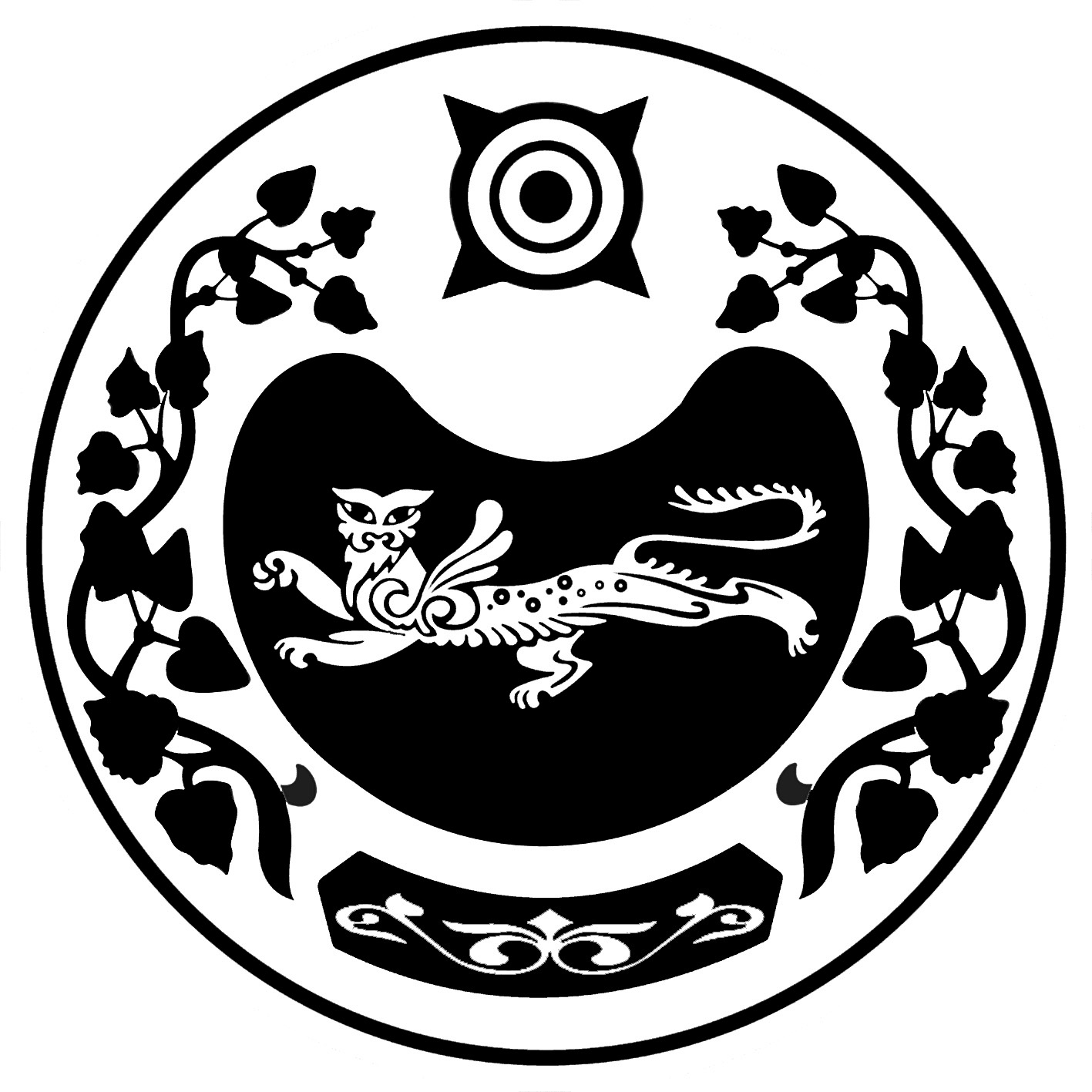 СОВЕТ ДЕПУТАТОВ  РАСЦВЕТОВСКОГО СЕЛЬСОВЕТА Наименование должностиЧисленность населения муниципального образования, человек123000 - 4999Глава муниципального образования (муниципального района, городского округа, городского, сельского поселения)18016,00Группа должностейНаименование должностиЧисленность населения муниципального образования, человек1233000 - 4999МладшаяСпециалист 1 категории8559,00